КОТЛЫ ЭЛЕКТРОДНЫЕ (до 30% экономичнее, чем тэновые)КОТЛЫ ЭЛЕКТРОДНЫЕ (до 30% экономичнее, чем тэновые)КОТЛЫ ЭЛЕКТРОДНЫЕ (до 30% экономичнее, чем тэновые)КОТЛЫ ЭЛЕКТРОДНЫЕ (до 30% экономичнее, чем тэновые)КОТЛЫ ЭЛЕКТРОДНЫЕ (до 30% экономичнее, чем тэновые)КОТЛЫ ЭЛЕКТРОДНЫЕ (до 30% экономичнее, чем тэновые)КОТЛЫ ЭЛЕКТРОДНЫЕ (до 30% экономичнее, чем тэновые)КОТЛЫ ЭЛЕКТРОДНЫЕ (до 30% экономичнее, чем тэновые)КОТЛЫ ЭЛЕКТРОДНЫЕ (до 30% экономичнее, чем тэновые)КОТЛЫ ЭЛЕКТРОДНЫЕ (до 30% экономичнее, чем тэновые)КОТЛЫ ЭЛЕКТРОДНЫЕ (до 30% экономичнее, чем тэновые)КОТЛЫ ЭЛЕКТРОДНЫЕ (до 30% экономичнее, чем тэновые)КОТЛЫ ЭЛЕКТРОДНЫЕ (до 30% экономичнее, чем тэновые)КОТЛЫ ЭЛЕКТРОДНЫЕ (до 30% экономичнее, чем тэновые)КОТЛЫ ЭЛЕКТРОДНЫЕ (до 30% экономичнее, чем тэновые)КОТЛЫ ЭЛЕКТРОДНЫЕ (до 30% экономичнее, чем тэновые)КОТЛЫ ЭЛЕКТРОДНЫЕ (до 30% экономичнее, чем тэновые)КОТЛЫ ЭЛЕКТРОДНЫЕ (до 30% экономичнее, чем тэновые)КОТЛЫ ЭЛЕКТРОДНЫЕ (до 30% экономичнее, чем тэновые)КОТЛЫ ЭЛЕКТРОДНЫЕ (до 30% экономичнее, чем тэновые)КОТЛЫ ЭЛЕКТРОДНЫЕ (до 30% экономичнее, чем тэновые)КОТЛЫ ЭЛЕКТРОДНЫЕ (до 30% экономичнее, чем тэновые)КОТЛЫ ЭЛЕКТРОДНЫЕ (до 30% экономичнее, чем тэновые)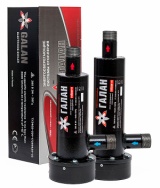 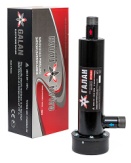 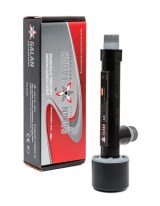 Наименование/ мощность, кВтНаименование/ мощность, кВтНапряжениеНапряжениеНапряжениеНапряжениеСред.суточ. расход/час НавигаторСред.суточ. расход/час НавигаторСред.суточ. расход/час НавигаторСред.суточ. расход/час НавигаторСред.суточ. расход/час НавигаторСред.суточ. расход/час КомфортСред.суточ. расход/час КомфортСред.суточ. расход/час КомфортСред.суточ. расход/час КомфортСред.суточ. расход/час КомфортПлощадь помещ. (м2)  при высотепотолка 2,5 мПлощадь помещ. (м2)  при высотепотолка 2,5 мОбъем помещенияОбъем помещенияОбъем помещенияЦЕНА, руб.Галан - Очаг - 2Галан - Очаг - 22202202202200,5 квт0,5 квт0,5 квт0,5 квт0,5 квт0,2 квт0,2 квт0,2 квт0,2 квт0,2 квт30 м230 м275 м375 м375 м34890Галан - Очаг - 3Галан - Очаг - 32202202202200,75 квт0,75 квт0,75 квт0,75 квт0,75 квт0,5 квт0,5 квт0,5 квт0,5 квт0,5 квт50 м250 м2125 м3125 м3125 м3	   4940Галан - Очаг - 5Галан - Очаг - 52202202202201,25 квт1,25 квт1,25 квт1,25 квт1,25 квт0,8 квт0,8 квт0,8 квт0,8 квт0,8 квт70 м270 м2175 м3175 м3175 м34995Галан - Очаг - 6Галан - Очаг - 62202202202201,5 квт1,5 квт1,5 квт1,5 квт1,5 квт0,9 квт0,9 квт0,9 квт0,9 квт0,9 квт80 м280 м2200 м3200 м3200 м35110Гейзер - 9Гейзер - 9220/380220/380220/380220/3803 квт3 квт3 квт3 квт3 квт2,5 квт2,5 квт2,5 квт2,5 квт2,5 квт120/150 м2120/150 м2375 м3375 м3375 м38980Гейзер - 15Гейзер - 153803803803804 квт4 квт4 квт4 квт4 квт3,5 квт3,5 квт3,5 квт3,5 квт3,5 квт220 м2220 м2550 м3550 м3550 м39735Вулкан - 25Вулкан - 253803803803806,5 квт6,5 квт6,5 квт6,5 квт6,5 квт5 квт5 квт5 квт5 квт5 квт350 м2350 м2875 м3875 м3875 м310250Вулкан - 36Вулкан - 3638038038038010 квт10 квт10 квт10 квт10 квт9,5 квт9,5 квт9,5 квт9,5 квт9,5 квт480 м2480 м21200 м31200 м31200 м313475Вулкан - 50	Вулкан - 50	38038038038013 квт13 квт13 квт13 квт13 квт12,5 квт12,5 квт12,5 квт12,5 квт12,5 квт700 м2700 м21750 м31750 м31750 м316170ТЭНОВЫЕ КОТЛЫ ТЭНОВЫЕ КОТЛЫ ТЭНОВЫЕ КОТЛЫ ТЭНОВЫЕ КОТЛЫ ТЭНОВЫЕ КОТЛЫ ТЭНОВЫЕ КОТЛЫ ТЭНОВЫЕ КОТЛЫ ТЭНОВЫЕ КОТЛЫ ТЭНОВЫЕ КОТЛЫ ТЭНОВЫЕ КОТЛЫ ТЭНОВЫЕ КОТЛЫ ТЭНОВЫЕ КОТЛЫ ТЭНОВЫЕ КОТЛЫ ТЭНОВЫЕ КОТЛЫ ТЭНОВЫЕ КОТЛЫ ТЭНОВЫЕ КОТЛЫ ТЭНОВЫЕ КОТЛЫ ТЭНОВЫЕ КОТЛЫ ТЭНОВЫЕ КОТЛЫ ТЭНОВЫЕ КОТЛЫ ТЭНОВЫЕ КОТЛЫ ТЭНОВЫЕ КОТЛЫ ТЭНОВЫЕ КОТЛЫ 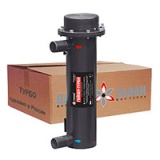 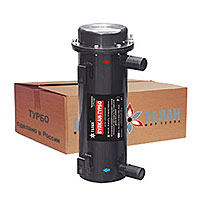 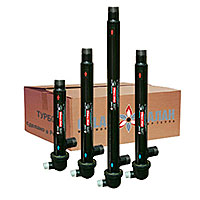 Очаг-Турбо-3Очаг-Турбо-3220/380220/380220/380220/3800,9 квт0,9 квт0,9 квт0,9 квт0,5 квт0,5 квт0,5 квт0,5 квт0,5 квт0,5 квт35 м235 м275 м375 м375 м36950Очаг-Турбо-4,5Очаг-Турбо-4,5220/380220/380220/380220/3801,2 квт1,2 квт1,2 квт1,2 квт0,8 квт0,8 квт0,8 квт0,8 квт0,8 квт0,8 квт50 м250 м2125 м3125 м3125 м37200Очаг-Турбо-6Очаг-Турбо-6220/380220/380220/380220/3802 квт2 квт2 квт2 квт1,5 квт1,5 квт1,5 квт1,5 квт1,5 квт1,5 квт70 м270 м2150 м3150 м3150 м37875Очаг-Турбо-7,5Очаг-Турбо-7,5220/380220/380220/380220/3803 квт3 квт3 квт3 квт2,5 квт2,5 квт2,5 квт2,5 квт2,5 квт2,5 квт80 м280 м2200 м3200 м3200 м38400Очаг-Турбо-9Очаг-Турбо-93803803803803,5 квт3,5 квт3,5 квт3,5 квт3 квт3 квт3 квт3 квт3 квт3 квт100 м2100 м2250 м3250 м3250 м39100Очаг-Турбо-12Очаг-Турбо-123803803803804 квт4 квт4 квт4 квт3,5 квт3,5 квт3,5 квт3,5 квт3,5 квт3,5 квт120 м2120 м2300 м3300 м3300 м39400Очаг-Турбо-15Очаг-Турбо-153803803803805 квт5 квт5 квт5 квт4,5 квт4,5 квт4,5 квт4,5 квт4,5 квт4,5 квт150 м2150 м2375 м3375 м3375 м39730Гейзер-Турбо-12Гейзер-Турбо-123803803803804,5 квт4,5 квт4,5 квт4,5 квт4 квт4 квт4 квт4 квт4 квт4 квт120 м2120 м2300 м3300 м3300 м310725Гейзер-Турбо-15Гейзер-Турбо-153803803803805,5 квт5,5 квт5,5 квт5,5 квт5 квт5 квт5 квт5 квт5 квт5 квт150 м2150 м2375 м3375 м3375 м310865Вулкан-Турбо-18Вулкан-Турбо-183803803803807 квт7 квт7 квт7 квт6,5 квт6,5 квт6,5 квт6,5 квт6,5 квт6,5 квт180 м2180 м2450 м3450 м3450 м315583Вулкан-Турбо-24Вулкан-Турбо-243803803803808,5 квт8,5 квт8,5 квт8,5 квт8 квт8 квт8 квт8 квт8 квт8 квт240 м2240 м2600 м3600 м3600 м3	   16930Вулкан-Турбо-30Вулкан-Турбо-3038038038038010,5 квт10,5 квт10,5 квт10,5 квт10 квт10 квт10 квт10 квт10 квт10 квт300 м2300 м2750 м3750 м3750 м317385ЭЛЕКТРИЧЕСКИЕ КОТЛЫ СТЭЛС (тэновые настенные)Моноблок (котел + автоматика)ЭЛЕКТРИЧЕСКИЕ КОТЛЫ СТЭЛС (тэновые настенные)Моноблок (котел + автоматика)ЭЛЕКТРИЧЕСКИЕ КОТЛЫ СТЭЛС (тэновые настенные)Моноблок (котел + автоматика)ЭЛЕКТРИЧЕСКИЕ КОТЛЫ СТЭЛС (тэновые настенные)Моноблок (котел + автоматика)ЭЛЕКТРИЧЕСКИЕ КОТЛЫ СТЭЛС (тэновые настенные)Моноблок (котел + автоматика)ЭЛЕКТРИЧЕСКИЕ КОТЛЫ СТЭЛС (тэновые настенные)Моноблок (котел + автоматика)ЭЛЕКТРИЧЕСКИЕ КОТЛЫ СТЭЛС (тэновые настенные)Моноблок (котел + автоматика)ЭЛЕКТРИЧЕСКИЕ КОТЛЫ СТЭЛС (тэновые настенные)Моноблок (котел + автоматика)ЭЛЕКТРИЧЕСКИЕ КОТЛЫ СТЭЛС (тэновые настенные)Моноблок (котел + автоматика)ЭЛЕКТРИЧЕСКИЕ КОТЛЫ СТЭЛС (тэновые настенные)Моноблок (котел + автоматика)ЭЛЕКТРИЧЕСКИЕ КОТЛЫ СТЭЛС (тэновые настенные)Моноблок (котел + автоматика)ЭЛЕКТРИЧЕСКИЕ КОТЛЫ СТЭЛС (тэновые настенные)Моноблок (котел + автоматика)ЭЛЕКТРИЧЕСКИЕ КОТЛЫ СТЭЛС (тэновые настенные)Моноблок (котел + автоматика)ЭЛЕКТРИЧЕСКИЕ КОТЛЫ СТЭЛС (тэновые настенные)Моноблок (котел + автоматика)ЭЛЕКТРИЧЕСКИЕ КОТЛЫ СТЭЛС (тэновые настенные)Моноблок (котел + автоматика)ЭЛЕКТРИЧЕСКИЕ КОТЛЫ СТЭЛС (тэновые настенные)Моноблок (котел + автоматика)ЭЛЕКТРИЧЕСКИЕ КОТЛЫ СТЭЛС (тэновые настенные)Моноблок (котел + автоматика)ЭЛЕКТРИЧЕСКИЕ КОТЛЫ СТЭЛС (тэновые настенные)Моноблок (котел + автоматика)ЭЛЕКТРИЧЕСКИЕ КОТЛЫ СТЭЛС (тэновые настенные)Моноблок (котел + автоматика)ЭЛЕКТРИЧЕСКИЕ КОТЛЫ СТЭЛС (тэновые настенные)Моноблок (котел + автоматика)ЭЛЕКТРИЧЕСКИЕ КОТЛЫ СТЭЛС (тэновые настенные)Моноблок (котел + автоматика)ЭЛЕКТРИЧЕСКИЕ КОТЛЫ СТЭЛС (тэновые настенные)Моноблок (котел + автоматика)ЭЛЕКТРИЧЕСКИЕ КОТЛЫ СТЭЛС (тэновые настенные)Моноблок (котел + автоматика)Наименование/мощность, кВтНаименование/мощность, кВтНапряжениеНапряжениеНапряжениеНапряжениеМакс.ток по фазе (а)Макс.ток по фазе (а)Макс.ток по фазе (а)Макс.ток по фазе (а)Номин. Мощность, кВтНомин. Мощность, кВтНомин. Мощность, кВтНомин. Мощность, кВтНомин. Мощность, кВтНомин. Мощность, кВтПлощадь пом.при h потолка 2,5мОбъем пом. (м3)Объем пом. (м3)Объем пом. (м3)ЦЕНА (руб.)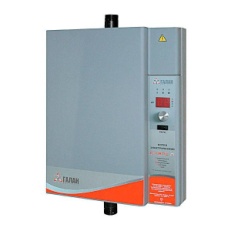 СТЭЛС 9ЛСТЭЛС 9Л38038038013,713,713,713,799999990 м90 м90 м22522522533500СТЭЛС 14ЛСТЭЛС 14Л38038038020,520,520,520,513,513,513,513,513,513,514014014035035035034100СТЭЛС 18ЛСТЭЛС 18Л38038038027,327,327,327,318181818181818018018045045045035000СТЭЛС 21ЛСТЭЛС 21Л38038038031,831,831,831,821212121212121021021052552552535900СТЭЛС 24ЛСТЭЛС 24Л38038038036,836,836,836,824242424242424024024060060060036800СТЭЛС 27ЛСТЭЛС 27Л38038038040,940,940,940,927272727272727027027067567567537050ЭЛЕКТРИЧЕСКИЕ КОТЛЫ ГАЛАКС (тэновые настенные)Моноблок (котел, насос, автоматика, группа безопасности)ЭЛЕКТРИЧЕСКИЕ КОТЛЫ ГАЛАКС (тэновые настенные)Моноблок (котел, насос, автоматика, группа безопасности)ЭЛЕКТРИЧЕСКИЕ КОТЛЫ ГАЛАКС (тэновые настенные)Моноблок (котел, насос, автоматика, группа безопасности)ЭЛЕКТРИЧЕСКИЕ КОТЛЫ ГАЛАКС (тэновые настенные)Моноблок (котел, насос, автоматика, группа безопасности)ЭЛЕКТРИЧЕСКИЕ КОТЛЫ ГАЛАКС (тэновые настенные)Моноблок (котел, насос, автоматика, группа безопасности)ЭЛЕКТРИЧЕСКИЕ КОТЛЫ ГАЛАКС (тэновые настенные)Моноблок (котел, насос, автоматика, группа безопасности)ЭЛЕКТРИЧЕСКИЕ КОТЛЫ ГАЛАКС (тэновые настенные)Моноблок (котел, насос, автоматика, группа безопасности)ЭЛЕКТРИЧЕСКИЕ КОТЛЫ ГАЛАКС (тэновые настенные)Моноблок (котел, насос, автоматика, группа безопасности)ЭЛЕКТРИЧЕСКИЕ КОТЛЫ ГАЛАКС (тэновые настенные)Моноблок (котел, насос, автоматика, группа безопасности)ЭЛЕКТРИЧЕСКИЕ КОТЛЫ ГАЛАКС (тэновые настенные)Моноблок (котел, насос, автоматика, группа безопасности)ЭЛЕКТРИЧЕСКИЕ КОТЛЫ ГАЛАКС (тэновые настенные)Моноблок (котел, насос, автоматика, группа безопасности)ЭЛЕКТРИЧЕСКИЕ КОТЛЫ ГАЛАКС (тэновые настенные)Моноблок (котел, насос, автоматика, группа безопасности)ЭЛЕКТРИЧЕСКИЕ КОТЛЫ ГАЛАКС (тэновые настенные)Моноблок (котел, насос, автоматика, группа безопасности)ЭЛЕКТРИЧЕСКИЕ КОТЛЫ ГАЛАКС (тэновые настенные)Моноблок (котел, насос, автоматика, группа безопасности)ЭЛЕКТРИЧЕСКИЕ КОТЛЫ ГАЛАКС (тэновые настенные)Моноблок (котел, насос, автоматика, группа безопасности)ЭЛЕКТРИЧЕСКИЕ КОТЛЫ ГАЛАКС (тэновые настенные)Моноблок (котел, насос, автоматика, группа безопасности)ЭЛЕКТРИЧЕСКИЕ КОТЛЫ ГАЛАКС (тэновые настенные)Моноблок (котел, насос, автоматика, группа безопасности)ЭЛЕКТРИЧЕСКИЕ КОТЛЫ ГАЛАКС (тэновые настенные)Моноблок (котел, насос, автоматика, группа безопасности)ЭЛЕКТРИЧЕСКИЕ КОТЛЫ ГАЛАКС (тэновые настенные)Моноблок (котел, насос, автоматика, группа безопасности)ЭЛЕКТРИЧЕСКИЕ КОТЛЫ ГАЛАКС (тэновые настенные)Моноблок (котел, насос, автоматика, группа безопасности)ЭЛЕКТРИЧЕСКИЕ КОТЛЫ ГАЛАКС (тэновые настенные)Моноблок (котел, насос, автоматика, группа безопасности)ЭЛЕКТРИЧЕСКИЕ КОТЛЫ ГАЛАКС (тэновые настенные)Моноблок (котел, насос, автоматика, группа безопасности)ЭЛЕКТРИЧЕСКИЕ КОТЛЫ ГАЛАКС (тэновые настенные)Моноблок (котел, насос, автоматика, группа безопасности)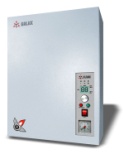 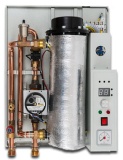 Наименование/мощность, кВтНаименование/мощность, кВтНапряжениеНапряжениеНапряжениеМакс.ток по фазеМакс.ток по фазеМакс.ток по фазеМакс.ток по фазеМакс.ток по фазеМакс.ток по фазеМакс.ток по фазеНомин. мощностьНомин. мощностьПлощадь пом.при h потолка 2,5мПлощадь пом.при h потолка 2,5мПлощадь пом.при h потолка 2,5мПлощадь пом.при h потолка 2,5мПлощадь пом.при h потолка 2,5мОбъем пом. (м3)Объем пом. (м3)ЦЕНА (руб.)ГАЛАКС 9ГАЛАКС 938038038013,713,713,713,713,713,713,799990 м290 м290 м290 м2225 м3225 м335750ГАЛАКС 12ГАЛАКС 1238038038018,218,218,218,2121212121212120 м2120 м2120 м2120 м2300 м3300 м336150ГАЛАКС 15ГАЛАКС 1538038038022,722,722,722,7151515151515150 м2150 м2150 м2150 м2375 м3375 м337600ГАЛАКС 18ГАЛАКС 1838038038027,327,327,327,3181818181818180 м2180 м2180 м2180 м2450 м3450 м339780ГАЛАКС 21ГАЛАКС 2138038038031,831,831,831,8212121212121210 м2210 м2210 м2210 м2525 м3525 м340500ГАЛАКС 24ГАЛАКС 2438038038036,436,436,436,4242424242424240 м2240 м2240 м2240 м2600 м3600 м341350ГАЛАКС 27ГАЛАКС 2738038038040,140,140,140,1272727272727270 м2270 м2270 м2270 м2675 м3675 м342200ГАЛАКС 30ГАЛАКС 3038038038045,545,545,545,5303030303030300 м2300 м2300 м2300 м2700 м3700 м343500ЭЛЕКТРОННЫЕ БЛОКИ УПРАВЛЕНИЯ (погрешность в 0,5 градусов и есть возможность подключить Комфорт, управляет насосом)ЭЛЕКТРОННЫЕ БЛОКИ УПРАВЛЕНИЯ (погрешность в 0,5 градусов и есть возможность подключить Комфорт, управляет насосом)ЭЛЕКТРОННЫЕ БЛОКИ УПРАВЛЕНИЯ (погрешность в 0,5 градусов и есть возможность подключить Комфорт, управляет насосом)ЭЛЕКТРОННЫЕ БЛОКИ УПРАВЛЕНИЯ (погрешность в 0,5 градусов и есть возможность подключить Комфорт, управляет насосом)ЭЛЕКТРОННЫЕ БЛОКИ УПРАВЛЕНИЯ (погрешность в 0,5 градусов и есть возможность подключить Комфорт, управляет насосом)ЭЛЕКТРОННЫЕ БЛОКИ УПРАВЛЕНИЯ (погрешность в 0,5 градусов и есть возможность подключить Комфорт, управляет насосом)ЭЛЕКТРОННЫЕ БЛОКИ УПРАВЛЕНИЯ (погрешность в 0,5 градусов и есть возможность подключить Комфорт, управляет насосом)ЭЛЕКТРОННЫЕ БЛОКИ УПРАВЛЕНИЯ (погрешность в 0,5 градусов и есть возможность подключить Комфорт, управляет насосом)ЭЛЕКТРОННЫЕ БЛОКИ УПРАВЛЕНИЯ (погрешность в 0,5 градусов и есть возможность подключить Комфорт, управляет насосом)ЭЛЕКТРОННЫЕ БЛОКИ УПРАВЛЕНИЯ (погрешность в 0,5 градусов и есть возможность подключить Комфорт, управляет насосом)ЭЛЕКТРОННЫЕ БЛОКИ УПРАВЛЕНИЯ (погрешность в 0,5 градусов и есть возможность подключить Комфорт, управляет насосом)ЭЛЕКТРОННЫЕ БЛОКИ УПРАВЛЕНИЯ (погрешность в 0,5 градусов и есть возможность подключить Комфорт, управляет насосом)ЭЛЕКТРОННЫЕ БЛОКИ УПРАВЛЕНИЯ (погрешность в 0,5 градусов и есть возможность подключить Комфорт, управляет насосом)ЭЛЕКТРОННЫЕ БЛОКИ УПРАВЛЕНИЯ (погрешность в 0,5 градусов и есть возможность подключить Комфорт, управляет насосом)ЭЛЕКТРОННЫЕ БЛОКИ УПРАВЛЕНИЯ (погрешность в 0,5 градусов и есть возможность подключить Комфорт, управляет насосом)ЭЛЕКТРОННЫЕ БЛОКИ УПРАВЛЕНИЯ (погрешность в 0,5 градусов и есть возможность подключить Комфорт, управляет насосом)ЭЛЕКТРОННЫЕ БЛОКИ УПРАВЛЕНИЯ (погрешность в 0,5 градусов и есть возможность подключить Комфорт, управляет насосом)ЭЛЕКТРОННЫЕ БЛОКИ УПРАВЛЕНИЯ (погрешность в 0,5 градусов и есть возможность подключить Комфорт, управляет насосом)ЭЛЕКТРОННЫЕ БЛОКИ УПРАВЛЕНИЯ (погрешность в 0,5 градусов и есть возможность подключить Комфорт, управляет насосом)ЭЛЕКТРОННЫЕ БЛОКИ УПРАВЛЕНИЯ (погрешность в 0,5 градусов и есть возможность подключить Комфорт, управляет насосом)ЭЛЕКТРОННЫЕ БЛОКИ УПРАВЛЕНИЯ (погрешность в 0,5 градусов и есть возможность подключить Комфорт, управляет насосом)ЭЛЕКТРОННЫЕ БЛОКИ УПРАВЛЕНИЯ (погрешность в 0,5 градусов и есть возможность подключить Комфорт, управляет насосом)ЭЛЕКТРОННЫЕ БЛОКИ УПРАВЛЕНИЯ (погрешность в 0,5 градусов и есть возможность подключить Комфорт, управляет насосом)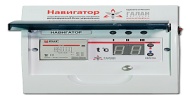 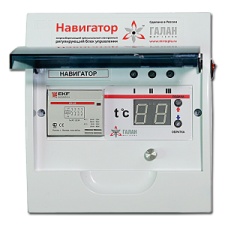 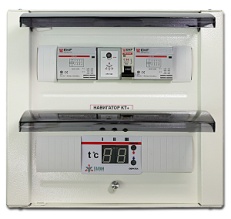 НаименованиеНаименованиеНаименованиеНаименованиеНапряжениеСтупениСтупениСтупениСтупениТемп.средыТемп.средыТемп.средыТемп.средыТемп.средыТемп.средыЦЕНА (руб.)ЦЕНА (руб.)ЦЕНА (руб.)Навигатор БАЗОВЫЙ              (6 - 30кВТ)Навигатор БАЗОВЫЙ              (6 - 30кВТ)Навигатор БАЗОВЫЙ              (6 - 30кВТ)Навигатор БАЗОВЫЙ              (6 - 30кВТ)220/3801111до 80° Сдо 80° Сдо 80° Сдо 80° Сдо 80° Сдо 80° С950095009500Навигатор Базовый +Навигатор Базовый +Навигатор Базовый +Навигатор Базовый +3802222до 80° Сдо 80° Сдо 80° Сдо 80° Сдо 80° Сдо 80° С105001050010500Навигатор Базовый ТНавигатор Базовый ТНавигатор Базовый ТНавигатор Базовый Т3801,2,31,2,31,2,31,2,3до 80° Сдо 80° Сдо 80° Сдо 80° Сдо 80° Сдо 80° С119001190011900Навигатор Базовый ТТНавигатор Базовый ТТНавигатор Базовый ТТНавигатор Базовый ТТ3801,2,31,2,31,2,31,2,3до 80° Сдо 80° Сдо 80° Сдо 80° Сдо 80° Сдо 80° С145001450014500Навигатор Базовый КТНавигатор Базовый КТНавигатор Базовый КТНавигатор Базовый КТ3801111до 80° Сдо 80° Сдо 80° Сдо 80° Сдо 80° Сдо 80° С112001120011200Навигатор Базовый КТ+Навигатор Базовый КТ+Навигатор Базовый КТ+Навигатор Базовый КТ+3801, 21, 21, 21, 2до 80° Сдо 80° Сдо 80° Сдо 80° Сдо 80° Сдо 80° С141001410014100Навигатор УНИВЕРСАЛНавигатор УНИВЕРСАЛНавигатор УНИВЕРСАЛНавигатор УНИВЕРСАЛ2201, 2, 31, 2, 31, 2, 31, 2, 3до 80° Сдо 80° Сдо 80° Сдо 80° Сдо 80° Сдо 80° С700070007000МЕХАНИЧЕСКИЙ РЕГУЛЯТОР ТЕМПЕРАТУРЫ (погрешность в 5 градусов и только по температуре воды)МЕХАНИЧЕСКИЙ РЕГУЛЯТОР ТЕМПЕРАТУРЫ (погрешность в 5 градусов и только по температуре воды)МЕХАНИЧЕСКИЙ РЕГУЛЯТОР ТЕМПЕРАТУРЫ (погрешность в 5 градусов и только по температуре воды)МЕХАНИЧЕСКИЙ РЕГУЛЯТОР ТЕМПЕРАТУРЫ (погрешность в 5 градусов и только по температуре воды)МЕХАНИЧЕСКИЙ РЕГУЛЯТОР ТЕМПЕРАТУРЫ (погрешность в 5 градусов и только по температуре воды)МЕХАНИЧЕСКИЙ РЕГУЛЯТОР ТЕМПЕРАТУРЫ (погрешность в 5 градусов и только по температуре воды)МЕХАНИЧЕСКИЙ РЕГУЛЯТОР ТЕМПЕРАТУРЫ (погрешность в 5 градусов и только по температуре воды)МЕХАНИЧЕСКИЙ РЕГУЛЯТОР ТЕМПЕРАТУРЫ (погрешность в 5 градусов и только по температуре воды)МЕХАНИЧЕСКИЙ РЕГУЛЯТОР ТЕМПЕРАТУРЫ (погрешность в 5 градусов и только по температуре воды)МЕХАНИЧЕСКИЙ РЕГУЛЯТОР ТЕМПЕРАТУРЫ (погрешность в 5 градусов и только по температуре воды)МЕХАНИЧЕСКИЙ РЕГУЛЯТОР ТЕМПЕРАТУРЫ (погрешность в 5 градусов и только по температуре воды)МЕХАНИЧЕСКИЙ РЕГУЛЯТОР ТЕМПЕРАТУРЫ (погрешность в 5 градусов и только по температуре воды)МЕХАНИЧЕСКИЙ РЕГУЛЯТОР ТЕМПЕРАТУРЫ (погрешность в 5 градусов и только по температуре воды)МЕХАНИЧЕСКИЙ РЕГУЛЯТОР ТЕМПЕРАТУРЫ (погрешность в 5 градусов и только по температуре воды)МЕХАНИЧЕСКИЙ РЕГУЛЯТОР ТЕМПЕРАТУРЫ (погрешность в 5 градусов и только по температуре воды)МЕХАНИЧЕСКИЙ РЕГУЛЯТОР ТЕМПЕРАТУРЫ (погрешность в 5 градусов и только по температуре воды)МЕХАНИЧЕСКИЙ РЕГУЛЯТОР ТЕМПЕРАТУРЫ (погрешность в 5 градусов и только по температуре воды)МЕХАНИЧЕСКИЙ РЕГУЛЯТОР ТЕМПЕРАТУРЫ (погрешность в 5 градусов и только по температуре воды)МЕХАНИЧЕСКИЙ РЕГУЛЯТОР ТЕМПЕРАТУРЫ (погрешность в 5 градусов и только по температуре воды)МЕХАНИЧЕСКИЙ РЕГУЛЯТОР ТЕМПЕРАТУРЫ (погрешность в 5 градусов и только по температуре воды)МЕХАНИЧЕСКИЙ РЕГУЛЯТОР ТЕМПЕРАТУРЫ (погрешность в 5 градусов и только по температуре воды)МЕХАНИЧЕСКИЙ РЕГУЛЯТОР ТЕМПЕРАТУРЫ (погрешность в 5 градусов и только по температуре воды)МЕХАНИЧЕСКИЙ РЕГУЛЯТОР ТЕМПЕРАТУРЫ (погрешность в 5 градусов и только по температуре воды)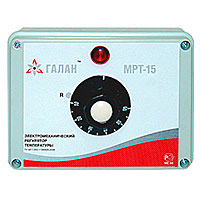 НаименованиеНаименованиеНапряжениеНапряжениеНапряжениеМакс. мощностьМакс. мощностьМакс. мощностьМакс. мощностьТемп.средыТемп.средыТемп.средыТемп.средыТемп.средыТемп.средыЦЕНА (руб.)ЦЕНА (руб.)ЦЕНА (руб.)МРТ-15МРТ-15220/380220/380220/380до 15 кВтдо 15 кВтдо 15 кВтдо 15 кВтот 10 до 60 Сот 10 до 60 Сот 10 до 60 Сот 10 до 60 Сот 10 до 60 Сот 10 до 60 С495049504950ТЕРМОСТАТЫ (датчики для регулировки температуры по воздуху)ТЕРМОСТАТЫ (датчики для регулировки температуры по воздуху)ТЕРМОСТАТЫ (датчики для регулировки температуры по воздуху)ТЕРМОСТАТЫ (датчики для регулировки температуры по воздуху)ТЕРМОСТАТЫ (датчики для регулировки температуры по воздуху)ТЕРМОСТАТЫ (датчики для регулировки температуры по воздуху)ТЕРМОСТАТЫ (датчики для регулировки температуры по воздуху)ТЕРМОСТАТЫ (датчики для регулировки температуры по воздуху)ТЕРМОСТАТЫ (датчики для регулировки температуры по воздуху)ТЕРМОСТАТЫ (датчики для регулировки температуры по воздуху)ТЕРМОСТАТЫ (датчики для регулировки температуры по воздуху)ТЕРМОСТАТЫ (датчики для регулировки температуры по воздуху)ТЕРМОСТАТЫ (датчики для регулировки температуры по воздуху)ТЕРМОСТАТЫ (датчики для регулировки температуры по воздуху)ТЕРМОСТАТЫ (датчики для регулировки температуры по воздуху)ТЕРМОСТАТЫ (датчики для регулировки температуры по воздуху)ТЕРМОСТАТЫ (датчики для регулировки температуры по воздуху)ТЕРМОСТАТЫ (датчики для регулировки температуры по воздуху)ТЕРМОСТАТЫ (датчики для регулировки температуры по воздуху)ТЕРМОСТАТЫ (датчики для регулировки температуры по воздуху)ТЕРМОСТАТЫ (датчики для регулировки температуры по воздуху)ТЕРМОСТАТЫ (датчики для регулировки температуры по воздуху)ТЕРМОСТАТЫ (датчики для регулировки температуры по воздуху)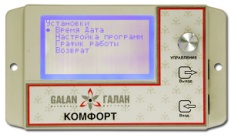 НаименованиеНаименованиеНапряжениеНапряжениеНапряжениеНапряжениеНапряжениеНапряжениеРегулир. диапазон темпРегулир. диапазон темпРегулир. диапазон темпРегулир. диапазон темпРегулир. диапазон темпРегулир. диапазон темпРегулир. диапазон темпЦЕНА (руб.)ЦЕНА (руб.)КомфортКомфорт9-12 В9-12 В9-12 В9-12 В9-12 В9-12 ВОт 5 до 50От 5 до 50От 5 до 50От 5 до 50От 5 до 50От 5 до 50От 5 до 5041504150СОТОВАЯ СИСТЕМА КОНТРОЛЯ  (может управлять системой полива, охраны, температурой воздуха и т.д.)СОТОВАЯ СИСТЕМА КОНТРОЛЯ  (может управлять системой полива, охраны, температурой воздуха и т.д.)СОТОВАЯ СИСТЕМА КОНТРОЛЯ  (может управлять системой полива, охраны, температурой воздуха и т.д.)СОТОВАЯ СИСТЕМА КОНТРОЛЯ  (может управлять системой полива, охраны, температурой воздуха и т.д.)СОТОВАЯ СИСТЕМА КОНТРОЛЯ  (может управлять системой полива, охраны, температурой воздуха и т.д.)СОТОВАЯ СИСТЕМА КОНТРОЛЯ  (может управлять системой полива, охраны, температурой воздуха и т.д.)СОТОВАЯ СИСТЕМА КОНТРОЛЯ  (может управлять системой полива, охраны, температурой воздуха и т.д.)СОТОВАЯ СИСТЕМА КОНТРОЛЯ  (может управлять системой полива, охраны, температурой воздуха и т.д.)СОТОВАЯ СИСТЕМА КОНТРОЛЯ  (может управлять системой полива, охраны, температурой воздуха и т.д.)СОТОВАЯ СИСТЕМА КОНТРОЛЯ  (может управлять системой полива, охраны, температурой воздуха и т.д.)СОТОВАЯ СИСТЕМА КОНТРОЛЯ  (может управлять системой полива, охраны, температурой воздуха и т.д.)СОТОВАЯ СИСТЕМА КОНТРОЛЯ  (может управлять системой полива, охраны, температурой воздуха и т.д.)СОТОВАЯ СИСТЕМА КОНТРОЛЯ  (может управлять системой полива, охраны, температурой воздуха и т.д.)СОТОВАЯ СИСТЕМА КОНТРОЛЯ  (может управлять системой полива, охраны, температурой воздуха и т.д.)СОТОВАЯ СИСТЕМА КОНТРОЛЯ  (может управлять системой полива, охраны, температурой воздуха и т.д.)СОТОВАЯ СИСТЕМА КОНТРОЛЯ  (может управлять системой полива, охраны, температурой воздуха и т.д.)СОТОВАЯ СИСТЕМА КОНТРОЛЯ  (может управлять системой полива, охраны, температурой воздуха и т.д.)СОТОВАЯ СИСТЕМА КОНТРОЛЯ  (может управлять системой полива, охраны, температурой воздуха и т.д.)СОТОВАЯ СИСТЕМА КОНТРОЛЯ  (может управлять системой полива, охраны, температурой воздуха и т.д.)СОТОВАЯ СИСТЕМА КОНТРОЛЯ  (может управлять системой полива, охраны, температурой воздуха и т.д.)СОТОВАЯ СИСТЕМА КОНТРОЛЯ  (может управлять системой полива, охраны, температурой воздуха и т.д.)СОТОВАЯ СИСТЕМА КОНТРОЛЯ  (может управлять системой полива, охраны, температурой воздуха и т.д.)СОТОВАЯ СИСТЕМА КОНТРОЛЯ  (может управлять системой полива, охраны, температурой воздуха и т.д.)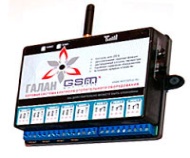 НаименованиеНаименованиеНапряжениеНапряжениеНапряжениеНапряжениеНапряжениеНапряжениеОператорОператорОператорОператорОператорРегулир. диапазон темпРегулир. диапазон темпРегулир. диапазон темпРегулир. диапазон темпРегулир. диапазон темпРегулир. диапазон темпРегулир. диапазон темпЦЕНА (руб.)ЦЕНА (руб.)ГАЛАН - GSMГАЛАН - GSM220220220220220220любойлюбойлюбойлюбойлюбойОт 7 до 30От 7 до 30От 7 до 30От 7 до 30От 7 до 30От 7 до 30От 7 до 301385013850ТЕХНИЧЕСКИЕ ЖИДКОСТИ (для электродных котлов подходит только Аргус-ГАЛАН или ВОДА)ТЕХНИЧЕСКИЕ ЖИДКОСТИ (для электродных котлов подходит только Аргус-ГАЛАН или ВОДА)ТЕХНИЧЕСКИЕ ЖИДКОСТИ (для электродных котлов подходит только Аргус-ГАЛАН или ВОДА)ТЕХНИЧЕСКИЕ ЖИДКОСТИ (для электродных котлов подходит только Аргус-ГАЛАН или ВОДА)ТЕХНИЧЕСКИЕ ЖИДКОСТИ (для электродных котлов подходит только Аргус-ГАЛАН или ВОДА)ТЕХНИЧЕСКИЕ ЖИДКОСТИ (для электродных котлов подходит только Аргус-ГАЛАН или ВОДА)ТЕХНИЧЕСКИЕ ЖИДКОСТИ (для электродных котлов подходит только Аргус-ГАЛАН или ВОДА)ТЕХНИЧЕСКИЕ ЖИДКОСТИ (для электродных котлов подходит только Аргус-ГАЛАН или ВОДА)ТЕХНИЧЕСКИЕ ЖИДКОСТИ (для электродных котлов подходит только Аргус-ГАЛАН или ВОДА)ТЕХНИЧЕСКИЕ ЖИДКОСТИ (для электродных котлов подходит только Аргус-ГАЛАН или ВОДА)ТЕХНИЧЕСКИЕ ЖИДКОСТИ (для электродных котлов подходит только Аргус-ГАЛАН или ВОДА)ТЕХНИЧЕСКИЕ ЖИДКОСТИ (для электродных котлов подходит только Аргус-ГАЛАН или ВОДА)ТЕХНИЧЕСКИЕ ЖИДКОСТИ (для электродных котлов подходит только Аргус-ГАЛАН или ВОДА)ТЕХНИЧЕСКИЕ ЖИДКОСТИ (для электродных котлов подходит только Аргус-ГАЛАН или ВОДА)ТЕХНИЧЕСКИЕ ЖИДКОСТИ (для электродных котлов подходит только Аргус-ГАЛАН или ВОДА)ТЕХНИЧЕСКИЕ ЖИДКОСТИ (для электродных котлов подходит только Аргус-ГАЛАН или ВОДА)ТЕХНИЧЕСКИЕ ЖИДКОСТИ (для электродных котлов подходит только Аргус-ГАЛАН или ВОДА)ТЕХНИЧЕСКИЕ ЖИДКОСТИ (для электродных котлов подходит только Аргус-ГАЛАН или ВОДА)ТЕХНИЧЕСКИЕ ЖИДКОСТИ (для электродных котлов подходит только Аргус-ГАЛАН или ВОДА)ТЕХНИЧЕСКИЕ ЖИДКОСТИ (для электродных котлов подходит только Аргус-ГАЛАН или ВОДА)ТЕХНИЧЕСКИЕ ЖИДКОСТИ (для электродных котлов подходит только Аргус-ГАЛАН или ВОДА)ТЕХНИЧЕСКИЕ ЖИДКОСТИ (для электродных котлов подходит только Аргус-ГАЛАН или ВОДА)ТЕХНИЧЕСКИЕ ЖИДКОСТИ (для электродных котлов подходит только Аргус-ГАЛАН или ВОДА)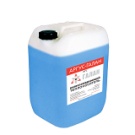 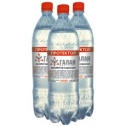 НаименованиеНаименованиеКомментарииКомментарииКомментарииКомментарииКомментарииКомментарииКомментарииКомментарииКомментарииКомментарииКомментарииКомментарииКомментарииКомментарииКомментарииКомментарииКомментарииКомментарииЦЕНА (руб.)Ингибитор 0,5 лИнгибитор 0,5 лДля промывки системы. Разбавить на 100 л воды. Залить в систему на 5-8 суток, затем слитьДля промывки системы. Разбавить на 100 л воды. Залить в систему на 5-8 суток, затем слитьДля промывки системы. Разбавить на 100 л воды. Залить в систему на 5-8 суток, затем слитьДля промывки системы. Разбавить на 100 л воды. Залить в систему на 5-8 суток, затем слитьДля промывки системы. Разбавить на 100 л воды. Залить в систему на 5-8 суток, затем слитьДля промывки системы. Разбавить на 100 л воды. Залить в систему на 5-8 суток, затем слитьДля промывки системы. Разбавить на 100 л воды. Залить в систему на 5-8 суток, затем слитьДля промывки системы. Разбавить на 100 л воды. Залить в систему на 5-8 суток, затем слитьДля промывки системы. Разбавить на 100 л воды. Залить в систему на 5-8 суток, затем слитьДля промывки системы. Разбавить на 100 л воды. Залить в систему на 5-8 суток, затем слитьДля промывки системы. Разбавить на 100 л воды. Залить в систему на 5-8 суток, затем слитьДля промывки системы. Разбавить на 100 л воды. Залить в систему на 5-8 суток, затем слитьДля промывки системы. Разбавить на 100 л воды. Залить в систему на 5-8 суток, затем слитьДля промывки системы. Разбавить на 100 л воды. Залить в систему на 5-8 суток, затем слитьДля промывки системы. Разбавить на 100 л воды. Залить в систему на 5-8 суток, затем слитьДля промывки системы. Разбавить на 100 л воды. Залить в систему на 5-8 суток, затем слитьДля промывки системы. Разбавить на 100 л воды. Залить в систему на 5-8 суток, затем слитьДля промывки системы. Разбавить на 100 л воды. Залить в систему на 5-8 суток, затем слитьДля промывки системы. Разбавить на 100 л воды. Залить в систему на 5-8 суток, затем слить250Аргус-Галан 20лАргус-Галан 20лНезамерзающий теплоноситель, обеспечивает необходимое удельное сопротивление  не ниже 3,5  кОмНезамерзающий теплоноситель, обеспечивает необходимое удельное сопротивление  не ниже 3,5  кОмНезамерзающий теплоноситель, обеспечивает необходимое удельное сопротивление  не ниже 3,5  кОмНезамерзающий теплоноситель, обеспечивает необходимое удельное сопротивление  не ниже 3,5  кОмНезамерзающий теплоноситель, обеспечивает необходимое удельное сопротивление  не ниже 3,5  кОмНезамерзающий теплоноситель, обеспечивает необходимое удельное сопротивление  не ниже 3,5  кОмНезамерзающий теплоноситель, обеспечивает необходимое удельное сопротивление  не ниже 3,5  кОмНезамерзающий теплоноситель, обеспечивает необходимое удельное сопротивление  не ниже 3,5  кОмНезамерзающий теплоноситель, обеспечивает необходимое удельное сопротивление  не ниже 3,5  кОмНезамерзающий теплоноситель, обеспечивает необходимое удельное сопротивление  не ниже 3,5  кОмНезамерзающий теплоноситель, обеспечивает необходимое удельное сопротивление  не ниже 3,5  кОмНезамерзающий теплоноситель, обеспечивает необходимое удельное сопротивление  не ниже 3,5  кОмНезамерзающий теплоноситель, обеспечивает необходимое удельное сопротивление  не ниже 3,5  кОмНезамерзающий теплоноситель, обеспечивает необходимое удельное сопротивление  не ниже 3,5  кОмНезамерзающий теплоноситель, обеспечивает необходимое удельное сопротивление  не ниже 3,5  кОмНезамерзающий теплоноситель, обеспечивает необходимое удельное сопротивление  не ниже 3,5  кОмНезамерзающий теплоноситель, обеспечивает необходимое удельное сопротивление  не ниже 3,5  кОмНезамерзающий теплоноситель, обеспечивает необходимое удельное сопротивление  не ниже 3,5  кОмНезамерзающий теплоноситель, обеспечивает необходимое удельное сопротивление  не ниже 3,5  кОм3300ПРОЧЕЕПРОЧЕЕПРОЧЕЕПРОЧЕЕПРОЧЕЕПРОЧЕЕПРОЧЕЕПРОЧЕЕПРОЧЕЕПРОЧЕЕПРОЧЕЕПРОЧЕЕПРОЧЕЕПРОЧЕЕПРОЧЕЕПРОЧЕЕПРОЧЕЕПРОЧЕЕПРОЧЕЕПРОЧЕЕПРОЧЕЕПРОЧЕЕПРОЧЕЕНаименованиеНаименованиеНаименованиеНаименованиеНаименованиеНаименованиеНаименованиеНаименованиеНаименованиеНаименованиеНаименованиеНаименованиеНаименованиеНаименованиеНаименованиеНаименованиеНаименованиеНаименованиеНаименованиеНаименованиеЦЕНА (руб.)ЦЕНА (руб.)Датчик Навигатор – Обратка/Навигатор – ПодачаДатчик Навигатор – Обратка/Навигатор – ПодачаДатчик Навигатор – Обратка/Навигатор – ПодачаДатчик Навигатор – Обратка/Навигатор – ПодачаДатчик Навигатор – Обратка/Навигатор – ПодачаДатчик Навигатор – Обратка/Навигатор – ПодачаДатчик Навигатор – Обратка/Навигатор – ПодачаДатчик Навигатор – Обратка/Навигатор – ПодачаДатчик Навигатор – Обратка/Навигатор – ПодачаДатчик Навигатор – Обратка/Навигатор – ПодачаДатчик Навигатор – Обратка/Навигатор – ПодачаДатчик Навигатор – Обратка/Навигатор – ПодачаДатчик Навигатор – Обратка/Навигатор – ПодачаДатчик Навигатор – Обратка/Навигатор – ПодачаДатчик Навигатор – Обратка/Навигатор – ПодачаДатчик Навигатор – Обратка/Навигатор – ПодачаДатчик Навигатор – Обратка/Навигатор – ПодачаДатчик Навигатор – Обратка/Навигатор – ПодачаДатчик Навигатор – Обратка/Навигатор – ПодачаДатчик Навигатор – Обратка/Навигатор – Подача690690Электрод  2,3,5,6 кВтЭлектрод  2,3,5,6 кВтЭлектрод  2,3,5,6 кВтЭлектрод  2,3,5,6 кВтЭлектрод  2,3,5,6 кВтЭлектрод  2,3,5,6 кВтЭлектрод  2,3,5,6 кВтЭлектрод  2,3,5,6 кВтЭлектрод  2,3,5,6 кВтЭлектрод  2,3,5,6 кВтЭлектрод  2,3,5,6 кВтЭлектрод  2,3,5,6 кВтЭлектрод  2,3,5,6 кВтЭлектрод  2,3,5,6 кВтЭлектрод  2,3,5,6 кВтЭлектрод  2,3,5,6 кВтЭлектрод  2,3,5,6 кВтЭлектрод  2,3,5,6 кВтЭлектрод  2,3,5,6 кВтЭлектрод  2,3,5,6 кВт25002500Блок электродов 9,15,25 кВтБлок электродов 9,15,25 кВтБлок электродов 9,15,25 кВтБлок электродов 9,15,25 кВтБлок электродов 9,15,25 кВтБлок электродов 9,15,25 кВтБлок электродов 9,15,25 кВтБлок электродов 9,15,25 кВтБлок электродов 9,15,25 кВтБлок электродов 9,15,25 кВтБлок электродов 9,15,25 кВтБлок электродов 9,15,25 кВтБлок электродов 9,15,25 кВтБлок электродов 9,15,25 кВтБлок электродов 9,15,25 кВтБлок электродов 9,15,25 кВтБлок электродов 9,15,25 кВтБлок электродов 9,15,25 кВтБлок электродов 9,15,25 кВтБлок электродов 9,15,25 кВт45004500Блок ТЭН G1.5" 3кВтБлок ТЭН G1.5" 3кВтБлок ТЭН G1.5" 3кВтБлок ТЭН G1.5" 3кВтБлок ТЭН G1.5" 3кВтБлок ТЭН G1.5" 3кВтБлок ТЭН G1.5" 3кВтБлок ТЭН G1.5" 3кВтБлок ТЭН G1.5" 3кВтБлок ТЭН G1.5" 3кВтБлок ТЭН G1.5" 3кВтБлок ТЭН G1.5" 3кВтБлок ТЭН G1.5" 3кВтБлок ТЭН G1.5" 3кВтБлок ТЭН G1.5" 3кВтБлок ТЭН G1.5" 3кВтБлок ТЭН G1.5" 3кВтБлок ТЭН G1.5" 3кВтБлок ТЭН G1.5" 3кВтБлок ТЭН G1.5" 3кВт24002400Блок ТЭН G1.5" 4,5кВтБлок ТЭН G1.5" 4,5кВтБлок ТЭН G1.5" 4,5кВтБлок ТЭН G1.5" 4,5кВтБлок ТЭН G1.5" 4,5кВтБлок ТЭН G1.5" 4,5кВтБлок ТЭН G1.5" 4,5кВтБлок ТЭН G1.5" 4,5кВтБлок ТЭН G1.5" 4,5кВтБлок ТЭН G1.5" 4,5кВтБлок ТЭН G1.5" 4,5кВтБлок ТЭН G1.5" 4,5кВтБлок ТЭН G1.5" 4,5кВтБлок ТЭН G1.5" 4,5кВтБлок ТЭН G1.5" 4,5кВтБлок ТЭН G1.5" 4,5кВтБлок ТЭН G1.5" 4,5кВтБлок ТЭН G1.5" 4,5кВтБлок ТЭН G1.5" 4,5кВтБлок ТЭН G1.5" 4,5кВт24502450Блок ТЭН G1.5" 6кВтБлок ТЭН G1.5" 6кВтБлок ТЭН G1.5" 6кВтБлок ТЭН G1.5" 6кВтБлок ТЭН G1.5" 6кВтБлок ТЭН G1.5" 6кВтБлок ТЭН G1.5" 6кВтБлок ТЭН G1.5" 6кВтБлок ТЭН G1.5" 6кВтБлок ТЭН G1.5" 6кВтБлок ТЭН G1.5" 6кВтБлок ТЭН G1.5" 6кВтБлок ТЭН G1.5" 6кВтБлок ТЭН G1.5" 6кВтБлок ТЭН G1.5" 6кВтБлок ТЭН G1.5" 6кВтБлок ТЭН G1.5" 6кВтБлок ТЭН G1.5" 6кВтБлок ТЭН G1.5" 6кВтБлок ТЭН G1.5" 6кВт25002500Блок ТЭН G1.5" 7,5кВтБлок ТЭН G1.5" 7,5кВтБлок ТЭН G1.5" 7,5кВтБлок ТЭН G1.5" 7,5кВтБлок ТЭН G1.5" 7,5кВтБлок ТЭН G1.5" 7,5кВтБлок ТЭН G1.5" 7,5кВтБлок ТЭН G1.5" 7,5кВтБлок ТЭН G1.5" 7,5кВтБлок ТЭН G1.5" 7,5кВтБлок ТЭН G1.5" 7,5кВтБлок ТЭН G1.5" 7,5кВтБлок ТЭН G1.5" 7,5кВтБлок ТЭН G1.5" 7,5кВтБлок ТЭН G1.5" 7,5кВтБлок ТЭН G1.5" 7,5кВтБлок ТЭН G1.5" 7,5кВтБлок ТЭН G1.5" 7,5кВтБлок ТЭН G1.5" 7,5кВтБлок ТЭН G1.5" 7,5кВт29002900Блок ТЭН G1.5" 9кВтБлок ТЭН G1.5" 9кВтБлок ТЭН G1.5" 9кВтБлок ТЭН G1.5" 9кВтБлок ТЭН G1.5" 9кВтБлок ТЭН G1.5" 9кВтБлок ТЭН G1.5" 9кВтБлок ТЭН G1.5" 9кВтБлок ТЭН G1.5" 9кВтБлок ТЭН G1.5" 9кВтБлок ТЭН G1.5" 9кВтБлок ТЭН G1.5" 9кВтБлок ТЭН G1.5" 9кВтБлок ТЭН G1.5" 9кВтБлок ТЭН G1.5" 9кВтБлок ТЭН G1.5" 9кВтБлок ТЭН G1.5" 9кВтБлок ТЭН G1.5" 9кВтБлок ТЭН G1.5" 9кВтБлок ТЭН G1.5" 9кВт31003100ТЭН 230V/3000W (U-обр.)/ТЭН 230V/5000W (скрепка)ТЭН 230V/3000W (U-обр.)/ТЭН 230V/5000W (скрепка)ТЭН 230V/3000W (U-обр.)/ТЭН 230V/5000W (скрепка)ТЭН 230V/3000W (U-обр.)/ТЭН 230V/5000W (скрепка)ТЭН 230V/3000W (U-обр.)/ТЭН 230V/5000W (скрепка)ТЭН 230V/3000W (U-обр.)/ТЭН 230V/5000W (скрепка)ТЭН 230V/3000W (U-обр.)/ТЭН 230V/5000W (скрепка)ТЭН 230V/3000W (U-обр.)/ТЭН 230V/5000W (скрепка)ТЭН 230V/3000W (U-обр.)/ТЭН 230V/5000W (скрепка)ТЭН 230V/3000W (U-обр.)/ТЭН 230V/5000W (скрепка)ТЭН 230V/3000W (U-обр.)/ТЭН 230V/5000W (скрепка)ТЭН 230V/3000W (U-обр.)/ТЭН 230V/5000W (скрепка)ТЭН 230V/3000W (U-обр.)/ТЭН 230V/5000W (скрепка)ТЭН 230V/3000W (U-обр.)/ТЭН 230V/5000W (скрепка)ТЭН 230V/3000W (U-обр.)/ТЭН 230V/5000W (скрепка)ТЭН 230V/3000W (U-обр.)/ТЭН 230V/5000W (скрепка)ТЭН 230V/3000W (U-обр.)/ТЭН 230V/5000W (скрепка)ТЭН 230V/3000W (U-обр.)/ТЭН 230V/5000W (скрепка)ТЭН 230V/3000W (U-обр.)/ТЭН 230V/5000W (скрепка)ТЭН 230V/3000W (U-обр.)/ТЭН 230V/5000W (скрепка)15001500